SOCI Undergraduate Ra Application FormDate of Application: _____________        Dates Available for Work: (_____________)-(_____________)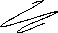 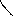 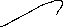 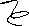 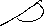 Please provide 1-2 Faculty References:<Attach resume behind this application form><Submit your application form and resume to the ANSO dropbox>Application Type:□ New □ Update previousFirst Name:First Name:Last Name:Last Name:Preferred Name:Preferred Name:Year:Year:Student Number:Student Number:E-mail:E-mail:Major: Major: Other Specialization:Other Specialization:Work Eligibility: □ Domestic □ International I am looking for a:□ Volunteer □ Paidposition (check all that apply)Cumulative GPA:SOCI GPA:SOCI courses taken: SOCI courses taken: SOCI courses taken: SOCI courses taken: (Course Code)(Course Title)(Course Title)(Instructor)Other relevant courses taken:Other relevant courses taken:Other relevant courses taken:Other relevant courses taken:Name:Name:E-mail:E-mail:Faculty consent:□ Yes□ Yes□ NoName:Name:E-mail:E-mail:Faculty consent:□ Yes□ Yes□ NoResearch Skills + Experience: (List 2-3 skills with an example of its application)